МИНИСТЕРСТВО ЖИЛИЩНО-КОММУНАЛЬНОГО ХОЗЯЙСТВАИ ЭНЕРГЕТИКИ НОВОСИБИРСКОЙ ОБЛАСТИПРИКАЗот 24 августа 2016 г. N 166О СОЗДАНИИ КОМИССИИ ПО ПРЕДВАРИТЕЛЬНОМУ ОТБОРУ ПОДРЯДНЫХОРГАНИЗАЦИЙ ДЛЯ ПОСЛЕДУЮЩЕГО УЧАСТИЯ В ЭЛЕКТРОННЫХТОРГАХ В СФЕРЕ ОКАЗАНИЯ УСЛУГ И (ИЛИ) ВЫПОЛНЕНИЯРАБОТ ПО КАПИТАЛЬНОМУ РЕМОНТУ ОБЩЕГО ИМУЩЕСТВА ВМНОГОКВАРТИРНЫХ ДОМАХ НА ТЕРРИТОРИИ НОВОСИБИРСКОЙ ОБЛАСТИВо исполнение постановления Правительства Российской Федерации от 01.07.2016 N 615 "О порядке привлечения подрядных организаций для оказания услуг и (или) выполнения работ по капитальному ремонту общего имущества в многоквартирном доме и порядке осуществления закупок товаров, работ, услуг в целях выполнения функций специализированной некоммерческой организации, осуществляющей деятельность, направленную на обеспечение проведения капитального ремонта общего имущества в многоквартирных домах", постановления Правительства Новосибирской области от 23.08.2016 N 242-п "Об определении областного исполнительного органа государственной власти Новосибирской области, уполномоченного на ведение реестра квалифицированных подрядных организаций" приказываю:1. Создать комиссию по предварительному отбору подрядных организаций для последующего участия в электронных торгах в сфере оказания услуг и (или) выполнения работ по капитальному ремонту общего имущества в многоквартирных домах на территории Новосибирской области.2. Утвердить:1) Положение о комиссии по предварительному отбору подрядных организаций для последующего участия в электронных торгах в сфере оказания услуг и (или) выполнения работ по капитальному ремонту общего имущества в многоквартирных домах на территории Новосибирской области (приложение N 1).2) Состав комиссии по предварительному отбору подрядных организаций для последующего участия в электронных торгах в сфере оказания услуг и (или) выполнения работ по капитальному ремонту общего имущества в многоквартирных домах на территории Новосибирской области (приложение N 2).3. Контроль за исполнением приказа оставляю за собой.МинистрТ.С.КИМПриложение N 1к приказуминистерства жилищно-коммунальногохозяйства и энергетикиНовосибирской областиот 24.08.2016 N 166ПОЛОЖЕНИЕО КОМИССИИ ПО ПРЕДВАРИТЕЛЬНОМУ ОТБОРУ ПОДРЯДНЫХ ОРГАНИЗАЦИЙДЛЯ ПОСЛЕДУЮЩЕГО УЧАСТИЯ В ЭЛЕКТРОННЫХ ТОРГАХ В СФЕРЕОКАЗАНИЯ УСЛУГ И (ИЛИ) ВЫПОЛНЕНИЯ РАБОТ ПО КАПИТАЛЬНОМУРЕМОНТУ ОБЩЕГО ИМУЩЕСТВА В МНОГОКВАРТИРНЫХДОМАХ НА ТЕРРИТОРИИ НОВОСИБИРСКОЙ ОБЛАСТИ1. Общие положения.1.1. Настоящее Положение о комиссии по предварительному отбору подрядных организаций для последующего участия в электронных торгах в сфере оказания услуг и (или) выполнения работ по капитальному ремонту общего имущества в многоквартирных домах на территории Новосибирской области (далее - Положение) определяет цели, задачи, порядок формирования, функции, права и обязанности, а также порядок деятельности комиссии по предварительному отбору подрядных организаций для последующего участия в электронных аукционах в сфере оказания услуг и (или) выполнения работ по капитальному ремонту общего имущества в многоквартирных домах на территории Новосибирской области (далее - комиссия по предварительному отбору) путем их включения в реестр квалифицированных подрядных организаций (далее - РКП).1.2. Принципами предварительного отбора являются:а) доступность, безвозмездность и открытость информации о привлечении подрядных организаций, ее достоверность и полнота;б) создание равных условий для участников предварительного отбора;в) добросовестная конкуренция участников предварительного отбора;г) профессионализм заказчика, осуществление его деятельности, деятельности специализированной организации на профессиональной основе с привлечением квалифицированных специалистов, обладающих теоретическими знаниями и навыками в сфере закупок;д) эффективное использование средств регионального оператора, сформированных за счет взносов на капитальный ремонт собственников помещений в многоквартирных домах, и средств государственной поддержки на оказание услуг и (или) выполнение работ по капитальному ремонту общего имущества в многоквартирных домах в целях создания безопасных и благоприятных условий проживания;е) создание условий для своевременного и полного удовлетворения потребностей в работах (услугах) с требуемыми показателями цены, качества и надежности, необходимых для целей обеспечения организации и своевременного проведения капитального ремонта общего имущества многоквартирных домов.1.3. Предварительный отбор проводится для выполнения работ по последующему предмету электронного аукциона:а) выполнение работ по капитальному ремонту общего имущества многоквартирных домов;б) выполнение работ по капитальному ремонту общего имущества многоквартирных домов, являющихся объектами культурного наследия, выявленными объектами культурного наследия;в) выполнение работ по ремонту или замене лифтового оборудования, признанного непригодным для эксплуатации, ремонт лифтовых шахт (далее - лифты);г) выполнение работ по оценке технического состояния и проектированию капитального ремонта общего имущества многоквартирных домов, в том числе по замене лифтов;д) выполнение работ по оценке технического состояния и проектированию капитального ремонта общего имущества многоквартирных домов, являющихся объектами культурного наследия, выявленными объектами культурного наследия;е) выполнение работ по оценке соответствия лифтов требованиям технического регламента Таможенного союза 011/2011 "Безопасность лифтов" (ТР ТС 011/2011), утвержденного решением Комиссии Таможенного союза от 18 октября 2011 г. N 824 "О принятии технического регламента Таможенного союза "Безопасность лифтов" (далее - технический регламент);ж) оказание услуг по осуществлению строительного контроля.1.4. Комиссия по предварительному отбору является постоянно действующим независимым коллегиальным органом.1.5. Органом, уполномоченным на утверждение настоящего Положения, а также внесение в него изменений, является министерство жилищно-коммунального хозяйства и энергетики Новосибирской области (далее - министерство).1.6. Все изменения к настоящему Положению должны быть доведены до сведения членов комиссии не позднее 3 (трех) рабочих дней до даты вступления в силу указанных изменений.2. Правовое регулирование.2.1. Проведение предварительного отбора подрядных организаций происходит в соответствии с "Положением о привлечении специализированной некоммерческой организацией, осуществляющей деятельность, направленную на обеспечение проведения капитального ремонта общего имущества в многоквартирных домах, подрядных организаций для оказания услуг и (или) выполнения работ по капитальному ремонту общего имущества в многоквартирном доме" (далее - Положение о порядке привлечения подрядных организаций), утвержденным постановлением Правительства Российской Федерации от 1 июля 2016 г. N 615, методическими указаниями, утвержденными федеральным органом исполнительной власти, осуществляющим функции по выработке и реализации государственной политики и нормативно-правовому регулированию в сфере жилищно-коммунального хозяйства, по согласованию с федеральным органом исполнительной власти, осуществляющим функции по принятию нормативных правовых актов и контролю за соблюдением антимонопольного законодательства, нормативными правовыми актами Новосибирской области и настоящим Положением.3. Цели и функции комиссии по предварительному отбору.3.1. Комиссия по предварительному отбору создается в целях формирования реестра РКП Новосибирской области, имеющих право принимать участие в закупках, предметом которых является оказание услуг и (или) выполнение работ по капитальному ремонту общего имущества в многоквартирном доме на территории Новосибирской области.3.2. Комиссия по предварительному отбору осуществляет следующие функции:- рассмотрение заявок на участие в предварительном отборе на соответствие установленным требованиям;- рассмотрение вопросов о включении (об отказе во включении) подрядной организации в РКП;- рассмотрение вопросов об исключении подрядной организации из РКП;- рассмотрение и принятие решений по заявлениям физических и (или) юридических лиц, поступившим в адрес комиссии по предварительному отбору или в адрес министерства, о недостоверности информации, представленной участником предварительного отбора (далее - заявления о недостоверности информации);- ведение и оформление необходимых протоколов по всем процедурам, проводимым в ходе осуществления предварительного отбора, а также другие действия в соответствии с настоящим Положением.4. Порядок формирования комиссии по предварительному отбору.4.1. Комиссия по предварительному отбору формируется на основании приказа министерства.4.2. В состав комиссии по предварительному отбору, помимо должностных лиц министерства, должны включаться:- представители регионального оператора либо органов местного самоуправления и (или) государственных, муниципальных, бюджетных, казенных учреждений в случаях, предусмотренных ч. 4 ст. 182 Жилищного кодекса Российской Федерации (далее - представитель заказчика);- представители органов исполнительной власти Новосибирской области, осуществляющих функции по формированию и реализации государственной политики в области государственной охраны, сохранения, использования и популяризации объектов культурного наследия (памятников истории и культуры) народов Российской Федерации, в случае проведения предварительного отбора на право участия в электронных аукционах на оказание услуг и (или) выполнение работ по капитальному ремонту общего имущества в многоквартирных домах, являющихся объектами культурного наследия и выявленными объектами культурного наследия (при наличии в региональной программе капитального ремонта Новосибирской области объектов культурного наследия);- уполномоченный представитель общественного совета по вопросам жилищно-коммунального хозяйства, созданного в Новосибирской области, иных общественных организаций.4.3. Количественный и персональный состав комиссии по предварительному отбору, включая Председателя, заместителя Председателя и Секретаря, определяется решением министерства с учетом следующих положений:а) доля представителей заказчика должна составлять не менее 1/3 (одной третьей) от общего числа членов комиссии по предварительному отбору;б) членами комиссии по предварительному отбору не могут быть заинтересованные лица либо лица, на которых способны оказать влияние участники предварительного отбора (в том числе физические лица, являющиеся участниками (акционерами) этих организаций, членами их органов управления, кредиторами указанных участников предварительного отбора, либо физические лица, состоящие в браке с руководителем участника предварительного отбора либо являющиеся близкими родственниками (родственниками по прямой восходящей и нисходящей линии (родителями и детьми, дедушкой, бабушкой и внуками), полнородными и неполнородными (имеющими общих отца или мать) братьями и сестрами), усыновителями руководителя или усыновленными руководителем участника предварительного отбора). В случае выявления в составе комиссии по предварительному отбору указанных лиц министерство обязано незамедлительно заменить их в соответствии со своим решением.4.5. Член комиссии по предварительному отбору может быть исключен из состава комиссии по предварительному отбору по решению министерства или по собственной инициативе - заявлению, переданному министерству не позднее 14 (четырнадцати) рабочих дней до предполагаемой даты сложения полномочий.4.6. Персональный состав членов комиссии по предварительному отбору размещается в информационно-коммуникационной сети "Интернет" на сайте министерства и на сайте заказчика.4.7. Организационное и документационное обеспечение деятельности комиссии осуществляется министерством.5. Полномочия комиссии по предварительному отбору, ее отдельных членов.5.1. При проведении предварительного отбора комиссия по предварительному отбору:5.1.1. Проверяет соответствие участников предварительного отбора предъявляемым к ним требованиям, установленным Положением о порядке привлечения подрядных организаций и документацией по проведению предварительного отбора.5.1.2. Проверяет документы и сведения, представленные участниками предварительного отбора в составе заявки на участие в предварительном отборе, на соответствие установленным требованиям.5.1.3. Рассматривает заявки на участие в предварительном отборе в установленном настоящим Положением и Положением о порядке привлечения подрядных организаций порядке.5.1.4. Не включает участника предварительного отбора в РКП в случаях, установленных Положением о порядке привлечения подрядных организаций и настоящим Положением.5.2. При проведении предварительного отбора комиссия по предварительному отбору не вправе проводить какие-либо переговоры с участниками предварительного отбора.5.3. Члены комиссии по предварительному отбору вправе:5.3.1. Знакомиться с документами и информацией, необходимыми для выполнения их обязанностей (извещением и документацией о проведении предварительного отбора, РКП, разъяснениями министерства положений документации о проведении предварительного отбора, заявками на участие в предварительном отборе и др.).5.3.2. Проверять достоверность сведений, предоставленных участниками предварительного отбора, на соответствие предъявляемым требованиям.5.3.3. Осуществлять иные права, предусмотренные нормативными правовыми актами Российской Федерации, нормативными правовыми актами Новосибирской области и настоящим Положением.5.4. Член комиссии по предварительному отбору может письменно запрашивать у министерства документы и информацию, необходимую для принятия решения по вопросам компетенции комиссии по предварительному отбору.5.5. Документы и информация должны быть предоставлены члену комиссии по предварительному отбору не позднее 3 (трех) рабочих дней с момента поступления соответствующего запроса.5.6. Члены комиссии по предварительному отбору обязаны:5.6.1. Лично присутствовать на заседаниях комиссии по предварительному отбору.5.6.2. Информировать Председателя, заместителя Председателя и Секретаря об изменении адреса для направления корреспонденции.5.6.3. Не допускать разглашения сведений, ставших им известными в ходе проведения предварительного отбора, кроме случаев, прямо предусмотренных законодательством Российской Федерации, а также Положением о порядке привлечения подрядных организаций.5.6.4. При возникновении прямой или косвенной личной заинтересованности члена комиссии, которая может привести к конфликту интересов при рассмотрении вопроса, включенного в повестку дня заседания комиссии, он обязан до начала заседания заявить об этом. В таком случае соответствующий член комиссии не принимает участия в рассмотрении указанного вопроса.(пп. 5.6.4 введен приказом министерства ЖКХиЭ Новосибирской области от 29.05.2017 N 127)5.7. Члены комиссии по предварительному отбору при осуществлении своих прав и исполнении обязанностей должны действовать добросовестно и разумно, в строгом соответствии с нормами действующего законодательства Российской Федерации, Новосибирской области и настоящего Положения.6. Председательствующий и Секретарь комиссии по предварительному отбору, министерство.6.1. Председательствующим на заседаниях комиссии по предварительному отбору является Председатель.6.2. В отсутствие Председателя функции председательствующего на заседании комиссии по предварительному отбору, а также функции, указанные в п. 6.4 настоящего Положения, осуществляет заместитель Председателя.6.3. В рамках организации подготовки и проведения заседаний комиссии по предварительному отбору министерство осуществляет следующие функции:6.3.1. Формирование повестки дня заседаний комиссии по предварительному отбору с учетом сроков, предусмотренных в Положении о порядке привлечения подрядных организаций, и настоящего Положения.6.3.2. Подготовка перечня материалов (информации) по вопросам повестки дня заседаний, предоставляемых членам комиссии по предварительному отбору.6.4. В рамках организации подготовки и проведения заседаний комиссии по предварительному отбору Председатель осуществляет следующие функции:6.4.1. Утверждение повестки дня заседаний комиссии по предварительному отбору.6.4.2. Обеспечивает в процессе проведения заседания комиссии по предварительному отбору соблюдение требований законодательства Российской Федерации и Новосибирской области, методических указаний, утвержденных федеральным органом исполнительной власти, осуществляющим функции по выработке и реализации государственной политики и нормативно-правовому регулированию в сфере жилищно-коммунального хозяйства, и настоящего Положения.6.5. Техническое (информационное, документарное, протокольное, секретарское) обеспечение текущей деятельности комиссии по предварительному отбору осуществляет Секретарь.6.6. Функции Секретаря может осуществлять лицо, являющееся членом комиссии по предварительному отбору.6.7. К функциям Секретаря относятся:6.7.1. Представление Председателю проекта повестки дня заседания комиссии по предварительному отбору.6.7.2. Обеспечение подготовки документов (материалов) членам комиссии по предварительному отбору, необходимых для организации и проведения заседания комиссии по предварительному отбору.6.7.3. Уведомление членов комиссии по предварительному отбору, министерства, а также участников предварительного отбора о месте, дате и времени проведения заседания.6.7.4. Оформление и организация подписания протоколов заседаний комиссии по предварительному отбору.6.7.5. Передача министерству по завершении заседания комиссии по предварительному отбору подписанных протоколов заседаний комиссии по предварительному отбору, а также ранее полученных от него документов и сведений.6.7.6. Выполнение иных функций, предусмотренных настоящим Положением.6.8. В отсутствие Секретаря его функции осуществляет Председатель.7. Порядок созыва комиссии по предварительному отбору.7.1. Комиссия по предварительному отбору созывается Председателем по мере необходимости с такой периодичностью, которая обеспечивает соблюдение установленных Положением о порядке привлечения подрядных организаций сроков рассмотрения заявок на участие в предварительном отборе, заявлений физических и (или) юридических лиц, а также рассмотрения вопросов об исключении подрядной организации из РКП.7.2. Решение о проведении заседания комиссии по предварительному отбору принимается Председателем на основании полученных от министерства документов и сведений.7.3. Уведомление о месте, дате и времени проведения заседания комиссии по предварительному отбору готовится и направляется Секретарем не позднее чем за 3 (три) рабочих дня до даты заседания:- членам комиссии по предварительному отбору;- министерству.Одновременно с уведомлением о проведении заседания членам комиссии по предварительному отбору направляются материалы (информация) по вопросам повестки дня заседания.7.4. Министерство обеспечивает размещение на своем сайте в информационно-телекоммуникационной сети "Интернет" информацию о дате, времени и месте проведения заседания комиссии по предварительному отбору.8. Порядок проведения заседаний комиссии по предварительному отбору.8.1. Заседание комиссии по предварительному отбору открывается Председателем, а в случае его отсутствия заместителем Председателя.8.2. Секретарь определяет наличие кворума для проведения заседания комиссии по предварительному отбору.Комиссия по предварительному отбору правомочна осуществлять свои функции, если на ее заседании присутствует не менее половины от общего числа ее членов. Принятие решения членами комиссии по предварительному отбору путем проведения заочного голосования, а также делегирование ими своих полномочий третьим лицам не допускается.8.3. Председательствующий на заседании комиссии по предварительному отбору сообщает присутствующим о наличии кворума для проведения заседания и оглашает повестку дня заседания.8.4. При отсутствии кворума заседание объявляется неправомочным. При этом Председатель (заместитель Председателя) на заседании определяет дату нового заседания. Проведение нового заседания взамен несостоявшегося должно быть осуществлено с учетом пункта 7.1 настоящего Положения.8.5. Решения на заседании комиссии по предварительному отбору принимаются большинством голосов присутствующих на заседании членов комиссии по предварительному отбору.8.6. При решении вопросов на заседании каждый член комиссии по предварительному отбору обладает одним голосом. В случае равенства голосов голос Председателя (заместителя Председателя) на заседании комиссии по предварительному отбору является решающим.8.7. Комиссия по предварительному отбору может привлекать к своей деятельности экспертов. Для целей применения настоящего Положения под экспертами понимаются лица, обладающие специальными знаниями по предмету электронного аукциона, по которому проводится предварительный отбор.Экспертами не могут быть лица, которые лично заинтересованы в результатах размещения заказа (в том числе физические лица, подавшие заявки на участие в конкурсе либо состоящие в штате организаций, подавших указанные заявки), либо физические лица, на которых способны оказывать влияние участники отбора (в том числе физические лица, являющиеся участниками этих организаций, членами их органов управления, кредиторами участников отбора).Эксперты представляют в комиссию по предварительному отбору свои экспертные заключения. Мнение эксперта, изложенное в экспертном заключении, носит рекомендательный характер и не является обязательным для членов комиссии. Экспертное заключение оформляется письменно и прикладывается к протоколу рассмотрения заявок на участие в предварительном отборе.8.8. Министерство обязано осуществлять аудио- и (или) видеозапись всех заседаний комиссии по предварительному отбору.8.9. Любой участник предварительного отбора и (или) его представитель вправе участвовать в заседаниях комиссии по предварительному отбору и вправе осуществлять аудио- и (или) видеозапись заседания комиссии по проведению предварительного отбора.9. Порядок деятельности комиссии по предварительному отбору при рассмотрении заявок на участие в предварительном отборе.9.1. Рассмотрение заявок на участие в предварительном отборе осуществляется комиссией по предварительному отбору на заседаниях, проводимых в порядке, предусмотренном настоящим Положением.9.2. В целях реализации п. 9.1 настоящего Положения комиссия по предварительному отбору осуществляет следующие действия и принимает следующие решения:9.2.1. Проверяет наличие в заявке на участие в предварительном отборе следующих сведений и документов:а) сведений и документов об участнике предварительного отбора, подавшем заявку:полное наименование, сведения об организационно-правовой форме, о месте нахождения, об адресе юридического лица, идентификационный номер налогоплательщика (при наличии) учредителей, членов коллегиального исполнительного органа, лица, исполняющего функции единоличного исполнительного органа участника предварительного отбора, - для юридического лица;фамилия, имя, отчество, паспортные данные, сведения о месте жительства, номер контактного телефона - для физического лица, зарегистрированного в качестве индивидуального предпринимателя;выписка из Единого государственного реестра юридических лиц или нотариально заверенная копия такой выписки, полученная не ранее чем за 30 (тридцать) календарных дней до даты подачи заявки на участие в предварительном отборе, - для юридического лица;выписка из Единого государственного реестра предпринимателей или нотариально заверенная копия такой выписки, полученная не ранее чем за 30 (тридцать) календарных дней до даты подачи заявки на участие в предварительном отборе, - для физического лица, зарегистрированного в качестве индивидуального предпринимателя;копии учредительных документов участника предварительного отбора - для юридического лица;нотариально заверенный перевод на русский язык документов о государственной регистрации юридического лица или физического лица в качестве индивидуального предпринимателя в соответствии с законодательством иностранного государства, полученный не ранее чем за 6 (шесть) месяцев до дня подачи заявки на участие в предварительном отборе, - для иностранных лиц;документ, подтверждающий полномочия лица на осуществление действий от имени участника предварительного отбора;б) документов, подтверждающих соответствие участника предварительного отбора установленным требованиям:копия свидетельства саморегулируемой организации в зависимости от предмета предварительного отбора;копия лицензии на осуществление деятельности по сохранению объектов культурного наследия (памятников истории и культуры) народов Российской Федерации в соответствии с законодательством Российской Федерации о лицензировании отдельных видов деятельности - в случае проведения предварительного отбора на включение в РКП для участия в электронном аукционе в части выполнения работ по капитальному ремонту общего имущества в многоквартирных домах (за исключением работ по замене лифтов), являющихся объектами культурного наследия;копия лицензии на осуществление деятельности по сохранению объектов культурного наследия (памятников истории и культуры) народов Российской Федерации - в случае проведения предварительного отбора на включение в РКП для участия в электронном аукционе в части выполнения работ по разработке проектной документации и иных дополнительных услуг и (или) работ, связанных с разработкой проектной документации и оценкой технического состояния многоквартирных домов, являющихся объектами культурного наследия;копия аттестата аккредитации, выданного федеральным органом исполнительной власти, осуществляющим функции по формированию единой национальной системы аккредитации и осуществлению контроля за деятельностью аккредитованных лиц, с приложением, определяющим область аккредитации, которая позволяет выполнять работы, связанные с проверками, испытаниями, измерениями при проведении обследования лифтов в соответствии с требованиями технического регламента, - в случае проведения предварительного отбора на включение в РКП для участия в электронном аукционе в части выполнения работ по оценке соответствия лифтов требованиям технического регламента;справка налогового органа об отсутствии задолженности по уплате налогов, сборов и иных обязательных платежей в бюджеты бюджетной системы Российской Федерации, полученная не ранее 1 января года, в котором подается заявка, или нотариально заверенная копия такой справки;расчет по начисленным и уплаченным страховым взносам на обязательное пенсионное страхование в Пенсионный фонд Российской Федерации и на обязательное медицинское страхование в Федеральный фонд обязательного медицинского страхования плательщиками страховых взносов, производящими выплаты и иные вознаграждения физическим лицам, составленный за отчетный период по форме, утвержденной Пенсионным фондом Российской Федерации, с отметкой территориального органа Пенсионного фонда Российской Федерации о приеме или с приложением копии электронной квитанции (расписки) о приеме документов с электронной подписью в случае отправки расчета в электронном виде, штатное расписание, штатно-списочный состав сотрудников, копии трудовых книжек, дипломов, сертификатов и аттестатов, подтверждающих наличие у участника предварительного отбора в штате минимального количества квалифицированного персонала;копии не менее 3 контрактов на выполнение работ (оказание услуг), аналогичных предмету предварительного отбора, в которых указан установленный срок выполнения работ и их первоначальная стоимость, копии актов приемки выполненных работ по таким контрактам или иных документов, подтверждающих приемку работ, в которых указана их окончательная стоимость и подтверждается приемка заказчиком работ по контракту в полном объеме, которые подтверждают наличие опыта выполнения работ за 3 года, предшествующие дате подачи заявки.9.2.2. На основании сведений, содержащихся в документах, указанных в п. 9.2.1 Положения, проверяет соответствие участника предварительного отбора требованиям, содержащимся в извещении о проведении предварительного отбора, в том числе:а) наличие у участника предварительного отбора выданного саморегулируемой организацией свидетельства о допуске к работам, перечень которых установлен нормативным правовым актом федерального органа исполнительной власти, осуществляющим функции по выработке и реализации государственной политики и нормативно-правовому регулированию в сфере строительства (далее - свидетельство саморегулируемой организации), в случае если подготовка проектной документации необходима в соответствии с законодательством Российской Федерации о градостроительной деятельности. При этом в состав разрешенной деятельности должны входить следующие работы:организация строительства, реконструкции и капитального ремонта в сфере жилищно-гражданского строительства с указанием в свидетельстве саморегулируемой организации стоимости работ по заключаемому договору об оказании услуг - в случае проведения предварительного отбора на включение в РКП для участия в электронном аукционе в части выполнения работ по капитальному ремонту общего имущества в многоквартирном доме;монтаж лифтов, включая пусконаладочные работы, - в случае проведения предварительного отбора на включение в РКП для участия в электронном аукционе в части замены лифтов в многоквартирных домах;организация подготовки проектной документации с указанием в свидетельстве саморегулируемой организации стоимости работ по заключаемому договору об оказании услуг - в случае проведения предварительного отбора на включение в РКП для участия в электронном аукционе в части выполнения работ по разработке проектной документации и иных дополнительных услуг и (или) работ, связанных с разработкой проектной документации и оценкой технического состояния многоквартирных домов;осуществление строительного контроля - в случае проведения предварительного отбора на включение в РКП для участия в электронном аукционе в части оказания услуг по осуществлению строительного контроля;б) наличие у участника предварительного отбора лицензии на осуществление деятельности по сохранению объектов культурного наследия (памятников истории и культуры) народов Российской Федерации в соответствии с законодательством Российской Федерации о лицензировании отдельных видов деятельности - в случае проведения предварительного отбора на включение в РКП для участия в электронном аукционе в части выполнения работ по капитальному ремонту общего имущества в многоквартирных домах (за исключением работ по замене лифтов), являющихся объектами культурного наследия, выявленными объектами культурного наследия;в) наличие у участника предварительного отбора лицензии на осуществление деятельности по сохранению объектов культурного наследия (памятников истории и культуры) народов Российской Федерации - в случае проведения предварительного отбора на включение в реестр квалифицированных подрядных организаций для участия в электронном аукционе в части выполнения работ по разработке проектной документации и иных дополнительных услуг и (или) работ, связанных с разработкой проектной документации и оценкой технического состояния многоквартирных домов, являющихся объектами культурного наследия, выявленными объектами культурного наследия;г) наличие у участника предварительного отбора аттестата аккредитации, выданного федеральным органом исполнительной власти, осуществляющим функции по формированию единой национальной системы аккредитации и осуществлению контроля за деятельностью аккредитованных лиц, с приложением, определяющим область аккредитации, которая позволяет выполнять работы, связанные с проверками, испытаниями, измерениями при проведении обследования лифтов в соответствии с требованиями технического регламента, - в случае проведения предварительного отбора на включение в реестр квалифицированных подрядных организаций для участия в электронном аукционе в части выполнения работ по оценке соответствия лифтов требованиям технического регламента;д) отсутствие у участника предварительного отбора задолженности по уплате налогов, сборов и иных обязательных платежей в бюджеты бюджетной системы Российской Федерации за прошедший календарный год, за исключением случаев, установленных пунктом 9.3.3 настоящего Положения;е) отсутствие у участника предварительного отбора за 3 года, предшествующие дате окончания срока подачи заявок на участие в предварительном отборе, контракта на выполнение работ (оказание услуг), аналогичных предмету предварительного отбора, расторгнутого по решению суда или расторгнутого одной из сторон контракта в случае существенных нарушений участником предварительного отбора условий контракта;ж) отсутствие процедуры проведения ликвидации в отношении участника предварительного отбора или отсутствие решения арбитражного суда о признании участника предварительного отбора банкротом и об открытии конкурсного производства;з) неприостановление деятельности участника предварительного отбора в порядке, предусмотренном Кодексом Российской Федерации об административных правонарушениях, на дату проведения предварительного отбора;и) отсутствие конфликта интересов;к) неприменение в отношении участника предварительного отбора - физического лица либо руководителя, членов коллегиального исполнительного органа или главного бухгалтера юридического лица - участника предварительного отбора уголовного наказания в виде лишения права занимать определенные должности или заниматься определенной деятельностью или административного наказания в виде дисквалификации;л) отсутствие сведений об участнике предварительного отбора в реестре недобросовестных поставщиков (подрядчиков, исполнителей), ведение которого осуществляется уполномоченным федеральным органом исполнительной власти в соответствии с законодательством Российской Федерации о контрактной системе в сфере закупок товаров, работ, услуг для обеспечения государственных и муниципальных нужд;м) отсутствие сведений об участнике предварительного отбора в реестре недобросовестных подрядных организаций;н) невозможность для участника предварительного отбора являться юридическим лицом, местом регистрации которого является государство или территория, включенные в утверждаемый в соответствии с подпунктом 1 пункта 3 статьи 284 Налогового кодекса Российской Федерации перечень государств и территорий, предоставляющих льготный налоговый режим налогообложения и (или) не предусматривающих раскрытия и предоставления информации при проведении финансовых операций в отношении юридических лиц;о) наличие у участника предварительного отбора в штате минимального количества квалифицированного персонала, устанавливаемого в документации о проведении предварительного отбора в зависимости от предмета предварительного отбора, и указанной в свидетельстве саморегулируемой организации стоимости работ по заключаемому договору об оказании услуг по предмету разрешенной деятельности;п) наличие у участника предварительного отбора опыта выполнения работ не менее чем по 3 (трем) контрактам за последние 3 (три) года, предшествующие дате подачи заявки на участие в предварительном отборе, по предмету предварительного отбора, а также соответствие требованиям о минимальном размере стоимости ранее выполненных работ, установленным органом по ведению реестра в документации о проведении предварительного отбора.9.2.3. Проводит проверку заявки на участие в предварительном отборе и входящих в ее состав документов на предмет несоответствия требованиям, установленным документацией по предварительному отбору.9.2.4. По результатам проводимых проверок принимает одно из следующих решений:а) о включении участника предварительного отбора в РКП;б) об отказе во включении участника предварительного отбора в РКП.9.3. При осуществлении действий и принятии решений, указанных в п. 9.2 Положения, комиссия по предварительному отбору должна учитывать следующее:9.3.1. В случае установления факта подачи одним участником предварительного отбора двух и более заявок на участие в предварительном отборе при условии, что поданные ранее заявки на участие в предварительном отборе таким участником не отозваны, все заявки на участие в предварительном отборе такого участника не рассматриваются.9.3.2. При рассмотрении заявок участник предварительного отбора не включается в РКП в случае:а) несоответствия установленным настоящим Положением требованиям;б) непредставления предусмотренных настоящим Положением документов;в) недостоверности сведений, содержащихся в документах, представленных участником предварительного отбора.Принятие решения о невключении в РКП по иным основаниям, кроме указанных в настоящем пункте Положения, не допускается.9.3.3. Допускается участие в предварительном отборе участника предварительного отбора в случае обжалования им задолженностей по обязательным платежам в бюджеты бюджетной системы Российской Федерации в соответствии с законодательством Российской Федерации, если решение по жалобе на день рассмотрения заявки по предварительному отбору не принято или судебное решение по заявлению на день рассмотрения заявки по предварительному отбору не вступило в законную силу.9.4. В случае поступления заявления о недостоверности информации, проведение проверки и решение по такому заявлению должно быть принято комиссией по предварительному отбору до заседания, на котором будет рассматриваться вопрос о включении (об отказе во включении) участника предварительного отбора в РКП.10. Порядок деятельности комиссии по предварительному отбору при рассмотрении вопросов об исключении подрядной организации из РКП.10.1. Рассмотрение вопросов об исключении подрядной организации из РКП осуществляется комиссией по предварительному отбору на заседаниях, проводимых в порядке, предусмотренном настоящим Положением.10.2. Вопрос об исключении подрядной организации из РКП осуществляется в случае поступления в комиссию по предварительному отбору следующей информации:а) истечения периода, на который подрядная организация была включена в РКП;б) приостановления действия или отзыва у подрядной организации, включенной в РКП, свидетельства саморегулируемой организации, лицензии на осуществление деятельности по сохранению объектов культурного наследия (памятников истории и культуры) народов Российской Федерации - в части соответствующего предмета электронного аукциона;в) проведения ликвидации подрядной организации, включенной в реестр квалифицированных подрядных организаций (юридического лица), или принятия арбитражным судом решения о признании подрядной организации, включенной в РКП (юридического лица, индивидуального предпринимателя), банкротом и об открытии конкурсного производства;г) приостановления деятельности подрядной организации, включенной в РКП (юридического лица, индивидуального предпринимателя), в порядке, предусмотренном Кодексом Российской Федерации об административных правонарушениях;д) включения сведений о подрядной организации, включенной в РКП, в реестр недобросовестных поставщиков (подрядчиков, исполнителей), ведение которого осуществляется уполномоченным федеральным органом исполнительной власти в соответствии с законодательством Российской Федерации о контрактной системе в сфере закупок товаров, работ, услуг для обеспечения государственных и муниципальных нужд;е) включения сведений о подрядной организации, включенной в РКП, в реестр недобросовестных подрядных организаций, ведение которого осуществляется федеральным органом исполнительной власти в порядке, установленном Положением о порядке привлечения подрядных организаций;ж) наличия контракта на выполнение работ (оказание услуг), аналогичных предмету предварительного отбора по предмету электронного аукциона, право принять участие в котором имеет подрядная организация, включенная в РКП, расторгнутого по решению суда или расторгнутого одной из сторон контракта в случае существенных нарушений участником предварительного отбора условий контракта, - в части соответствующего предмета электронного аукциона;з) поступления сведений о наличии у индивидуального предпринимателя, включенного в РКП, либо у руководителя, членов коллегиального исполнительного органа или главного бухгалтера юридического лица, являющегося подрядной организацией, включенной в РКП, судимости за преступления в сфере экономики;и) уклонения участника электронного аукциона, проведенного в соответствии с Положением о порядке привлечения подрядных организаций, от заключения договора об оказании услуг;к) выявления недостоверных сведений, содержащихся в документах, представленных участником предварительного отбора, включенным в РКП.11. Протокол заседания комиссии по предварительному отбору.11.1. Результаты рассмотрения заявок на участие в предварительном отборе, рассмотрения вопросов об исключении подрядной организации из РКП, рассмотрения заявлений о недостоверности информации оформляются протоколом комиссии по предварительному отбору, который подписывается всеми членами комиссии, участвующими в заседании.11.2. Протокол заседания комиссии по предварительному отбору должен быть подготовлен и подписан всеми членами комиссии по предварительному, участвующими в заседании, не позднее 3 (трех) рабочих дней с даты, следующей за датой проведения заседания.11.2. Подписанный протокол, вместе с прилагаемыми документами направляется уполномоченному органу на ведение РКП в следующие сроки:- в течение 2 (двух) рабочих дней со дня его подписания в случае рассмотрения заявок на участие в предварительном отборе или рассмотрения заявлений о недостоверности информации;- в течение 3 (трех) рабочих дней со дня его подписания в случае рассмотрения вопросов об исключении подрядной организации из РКП.11.2. В протоколе рассмотрения заявок на участие в предварительном отборе указывается информация о месте, дате и времени рассмотрения заявок на участие в предварительном отборе, номер предварительного отбора, наименование (для юридического лица), информация об источнике размещения заявок, фамилия, имя, отчество (при наличии) (для физического лица, зарегистрированного в качестве индивидуального предпринимателя), адрес юридического лица и электронный адрес, идентификационный номер налогоплательщика каждого участника предварительного отбора, наличие информации и документов, предусмотренных документацией о проведении предварительного отбора, состав членов комиссии, участвующих в рассмотрении заявок, принятые решения.11.3. При принятии комиссией по предварительному отбору решения о включении участника предварительного отбора в РКП в обязательном порядке в протоколе указывается стоимость работ по заключаемому договору по предмету разрешенной деятельности, которая указана в выданном ему свидетельстве СРО.11.4. При принятии комиссией по предварительному отбору решения об отказе во включении участника предварительного отбора в РКП в протоколе указывается обоснование такого решения со ссылками на соответствующие нормы Положения о порядке привлечения подрядных организаций, которым не соответствует участник предварительного отбора, на положения извещения о предварительном отборе, которым не соответствует заявка данного участника, на документы, подтверждающие такое несоответствие.Приложение N 2к приказуминистерства жилищно-коммунальногохозяйства и энергетикиНовосибирской областиот 24.08.2016 N 166СОСТАВКОМИССИИ ПО ПРЕДВАРИТЕЛЬНОМУ ОТБОРУ ПОДРЯДНЫХ ОРГАНИЗАЦИЙДЛЯ ПОСЛЕДУЮЩЕГО УЧАСТИЯ В ЭЛЕКТРОННЫХ ТОРГАХ В СФЕРЕОКАЗАНИЯ УСЛУГ И (ИЛИ) ВЫПОЛНЕНИЯ РАБОТ ПО КАПИТАЛЬНОМУРЕМОНТУ ОБЩЕГО ИМУЩЕСТВА В МНОГОКВАРТИРНЫХДОМАХ НА ТЕРРИТОРИИ НОВОСИБИРСКОЙ ОБЛАСТИ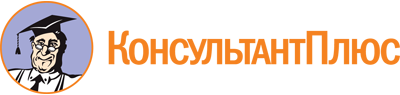 Приказ министерства ЖКХиЭ Новосибирской области от 24.08.2016 N 166
(ред. от 28.02.2024)
"О создании комиссии по предварительному отбору подрядных организаций для последующего участия в электронных торгах в сфере оказания услуг и (или) выполнения работ по капитальному ремонту общего имущества в многоквартирных домах на территории Новосибирской области"Документ предоставлен КонсультантПлюс

www.consultant.ru

Дата сохранения: 05.03.2024
 Список изменяющих документов(в ред. приказов министерства ЖКХиЭ Новосибирской областиот 13.10.2016 N 187, от 29.05.2017 N 127, от 12.12.2017 N 233,от 22.03.2018 N 71, от 14.06.2018 N 147, от 28.03.2019 N 61,от 11.12.2019 N 227, от 26.12.2019 N 245, от 31.03.2020 N 47,от 22.07.2020 N 126, от 30.03.2021 N 55, от 06.10.2021 N 186,от 24.03.2022 N 46, от 12.10.2022 N 168, от 21.12.2022 N 225,от 02.02.2023 N 1-НПА, от 31.10.2023 N 183-НПА, от 28.02.2024 N 37-НПА)Список изменяющих документов(в ред. приказа министерства ЖКХиЭ Новосибирской областиот 29.05.2017 N 127)Список изменяющих документов(в ред. приказа министерства ЖКХиЭ Новосибирской областиот 28.02.2024 N 37-НПА)ГлебовСергей Николаевич-заместитель министра жилищно-коммунального хозяйства и энергетики Новосибирской области, председатель комиссии;КолотовЕвгений Александрович-начальник управления жилищной политики министерства жилищно-коммунального хозяйства и энергетики Новосибирской области, заместитель председателя комиссии;КуприяноваДарья Игоревна-заместитель начальника управления жилищной политики министерства жилищно-коммунального хозяйства и энергетики Новосибирской области;МанскеИнга Геннадьевна-главный специалист управления жилищной политики министерства жилищно-коммунального хозяйства и энергетики Новосибирской области, секретарь комиссии;БурухинаЕлена Викторовна-начальник отдела планирования и организации капитального ремонта Фонда модернизации и развития жилищно-коммунального хозяйства муниципальных образований Новосибирской области (по согласованию);КарпУльяна Вадимовна-главный специалист отдела государственной охраны, использования и популяризации объектов культурного наследия государственной инспекции по охране объектов культурного наследия Новосибирской области (по согласованию);ЕрмолаВладимир Викторович-заместитель председателя Общественной палаты Новосибирской области (по согласованию);КулешовДмитрий Владимирович-исполняющий обязанности исполнительного директора Фонда модернизации и развития жилищно-коммунального хозяйства муниципальных образований Новосибирской области (по согласованию);ТкаченкоВладимир Алексеевич-заместитель начальника департамента энергетики, жилищного и коммунального хозяйства города - начальник управления капитального ремонта жилищного фонда мэрии города Новосибирска (по согласованию);УстиновСергей Анатольевич-директор Филиала Ассоциации "Объединение градостроительного планирования и проектирования" в городе Новосибирске (по согласованию);ФрезеИрина Адольфовна-заместитель начальника отдела планирования и организации капитального ремонта Фонда модернизации и развития жилищно-коммунального хозяйства муниципальных образований Новосибирской области (по согласованию);ШульгаИван Андреевич-консультант отдела организационно-правового и кадрового обеспечения министерства жилищно-коммунального хозяйства и энергетики Новосибирской области.